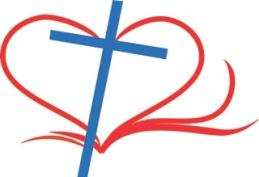 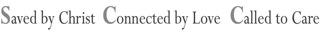 Saranac Community ChurchJob Description for Family Ministry Leader – Full TimeJob Title:Family Ministry Leader Family Ministry Leader Job Category:MinistryDepartment/Group:Christian FormationChristian FormationWorship Style:Christian - BlendedLocation:Saranac,  MISaranac,  MIChurch Size:150 peopleLevel/Salary Range:$40,000-$52,000$40,000-$52,000Position Type:Full TimeContact:Sharon Darby,  Pastoral Relations ChairSharon Darby,  Pastoral Relations ChairDate posted:May 26, 2023Applications Process:Applications Process:Desired Skills and Experience:Desired Skills and Experience:Desired Skills and Experience:E-mail a resume and statement of faith/personal testimony to: churchoffice@saranacchurch.orgOr mail to: Family Ministry Leader PositionSaranac Community Church, 125 S. Bridge Street, PO Box 47, Saranac, MI  48881.Resume Deadline: Until position filledContact number:  616-642-6322Website:  www.saranacchurch.org E-mail a resume and statement of faith/personal testimony to: churchoffice@saranacchurch.orgOr mail to: Family Ministry Leader PositionSaranac Community Church, 125 S. Bridge Street, PO Box 47, Saranac, MI  48881.Resume Deadline: Until position filledContact number:  616-642-6322Website:  www.saranacchurch.org Demonstrates a commitment to a growing relationship with Christ and leading youth in their faith journey  Is patient, organized, enthusiastic, relational, problem-solver, reliable, encourager, and a team playerDemonstrates high level of Christian integrity, morality and faith.  Loves Jesus!  Loves Jesus!  Love God's people! Ability to communicate clearlyAt least 1 year of biblical & ministry education training at the collegiate level preferred, though not absolutely necessaryWillingness to work with volunteersDemonstrates a commitment to a growing relationship with Christ and leading youth in their faith journey  Is patient, organized, enthusiastic, relational, problem-solver, reliable, encourager, and a team playerDemonstrates high level of Christian integrity, morality and faith.  Loves Jesus!  Loves Jesus!  Love God's people! Ability to communicate clearlyAt least 1 year of biblical & ministry education training at the collegiate level preferred, though not absolutely necessaryWillingness to work with volunteersDemonstrates a commitment to a growing relationship with Christ and leading youth in their faith journey  Is patient, organized, enthusiastic, relational, problem-solver, reliable, encourager, and a team playerDemonstrates high level of Christian integrity, morality and faith.  Loves Jesus!  Loves Jesus!  Love God's people! Ability to communicate clearlyAt least 1 year of biblical & ministry education training at the collegiate level preferred, though not absolutely necessaryWillingness to work with volunteersJob Description  Job Description  Job Description  Job Description  Job Description  Be a member of a ministry team which includes the Christian Formation Commission and the pastor.Faithfully teach the Word of God with opportunities to preach during Sunday morning worship.Help ensure that prayer is the foundation of the children’s and family ministries.Equip and motivate youth and families to share God’s word with others and to participate in the Church’s ministries.Participate in mentoring relationships to bring about discipleship/leadership.Help develop and encourage the use of spiritual gifts.Ensure that the children and families in our congregation receive pastoral care as needed.Maintain confidentiality and professional discernment.Assist with recruitment, development and support for the Christian Formation Team.Attend workshops and research in the area of family and youth ministry for possible implementation and to remain current with ministry trends and ideas.Consult and connect with other churches for personal growth and the unity of the youth. Maintain a presence at school related and other youth functions for the purpose of building relationships.To the extent practical, participate in all-church events and/or major programs including Christian Formation meetings and Sunday morning worship. Review, implement and enforce the Child Protection Guidelines and Procedures.Plan and implement intergenerational activities with the support of the Christian Formation Commission.Express and seek to cultivate in our children and families a real love for one another and compassionate understanding of diverse backgrounds.Promote summer camp for youth and attend retreats with the respective groups. Prepare a calendar of special events and program schedules to be shared with parents and children. Be a member of a ministry team which includes the Christian Formation Commission and the pastor.Faithfully teach the Word of God with opportunities to preach during Sunday morning worship.Help ensure that prayer is the foundation of the children’s and family ministries.Equip and motivate youth and families to share God’s word with others and to participate in the Church’s ministries.Participate in mentoring relationships to bring about discipleship/leadership.Help develop and encourage the use of spiritual gifts.Ensure that the children and families in our congregation receive pastoral care as needed.Maintain confidentiality and professional discernment.Assist with recruitment, development and support for the Christian Formation Team.Attend workshops and research in the area of family and youth ministry for possible implementation and to remain current with ministry trends and ideas.Consult and connect with other churches for personal growth and the unity of the youth. Maintain a presence at school related and other youth functions for the purpose of building relationships.To the extent practical, participate in all-church events and/or major programs including Christian Formation meetings and Sunday morning worship. Review, implement and enforce the Child Protection Guidelines and Procedures.Plan and implement intergenerational activities with the support of the Christian Formation Commission.Express and seek to cultivate in our children and families a real love for one another and compassionate understanding of diverse backgrounds.Promote summer camp for youth and attend retreats with the respective groups. Prepare a calendar of special events and program schedules to be shared with parents and children. Be a member of a ministry team which includes the Christian Formation Commission and the pastor.Faithfully teach the Word of God with opportunities to preach during Sunday morning worship.Help ensure that prayer is the foundation of the children’s and family ministries.Equip and motivate youth and families to share God’s word with others and to participate in the Church’s ministries.Participate in mentoring relationships to bring about discipleship/leadership.Help develop and encourage the use of spiritual gifts.Ensure that the children and families in our congregation receive pastoral care as needed.Maintain confidentiality and professional discernment.Assist with recruitment, development and support for the Christian Formation Team.Attend workshops and research in the area of family and youth ministry for possible implementation and to remain current with ministry trends and ideas.Consult and connect with other churches for personal growth and the unity of the youth. Maintain a presence at school related and other youth functions for the purpose of building relationships.To the extent practical, participate in all-church events and/or major programs including Christian Formation meetings and Sunday morning worship. Review, implement and enforce the Child Protection Guidelines and Procedures.Plan and implement intergenerational activities with the support of the Christian Formation Commission.Express and seek to cultivate in our children and families a real love for one another and compassionate understanding of diverse backgrounds.Promote summer camp for youth and attend retreats with the respective groups. Prepare a calendar of special events and program schedules to be shared with parents and children. Be a member of a ministry team which includes the Christian Formation Commission and the pastor.Faithfully teach the Word of God with opportunities to preach during Sunday morning worship.Help ensure that prayer is the foundation of the children’s and family ministries.Equip and motivate youth and families to share God’s word with others and to participate in the Church’s ministries.Participate in mentoring relationships to bring about discipleship/leadership.Help develop and encourage the use of spiritual gifts.Ensure that the children and families in our congregation receive pastoral care as needed.Maintain confidentiality and professional discernment.Assist with recruitment, development and support for the Christian Formation Team.Attend workshops and research in the area of family and youth ministry for possible implementation and to remain current with ministry trends and ideas.Consult and connect with other churches for personal growth and the unity of the youth. Maintain a presence at school related and other youth functions for the purpose of building relationships.To the extent practical, participate in all-church events and/or major programs including Christian Formation meetings and Sunday morning worship. Review, implement and enforce the Child Protection Guidelines and Procedures.Plan and implement intergenerational activities with the support of the Christian Formation Commission.Express and seek to cultivate in our children and families a real love for one another and compassionate understanding of diverse backgrounds.Promote summer camp for youth and attend retreats with the respective groups. Prepare a calendar of special events and program schedules to be shared with parents and children. Be a member of a ministry team which includes the Christian Formation Commission and the pastor.Faithfully teach the Word of God with opportunities to preach during Sunday morning worship.Help ensure that prayer is the foundation of the children’s and family ministries.Equip and motivate youth and families to share God’s word with others and to participate in the Church’s ministries.Participate in mentoring relationships to bring about discipleship/leadership.Help develop and encourage the use of spiritual gifts.Ensure that the children and families in our congregation receive pastoral care as needed.Maintain confidentiality and professional discernment.Assist with recruitment, development and support for the Christian Formation Team.Attend workshops and research in the area of family and youth ministry for possible implementation and to remain current with ministry trends and ideas.Consult and connect with other churches for personal growth and the unity of the youth. Maintain a presence at school related and other youth functions for the purpose of building relationships.To the extent practical, participate in all-church events and/or major programs including Christian Formation meetings and Sunday morning worship. Review, implement and enforce the Child Protection Guidelines and Procedures.Plan and implement intergenerational activities with the support of the Christian Formation Commission.Express and seek to cultivate in our children and families a real love for one another and compassionate understanding of diverse backgrounds.Promote summer camp for youth and attend retreats with the respective groups. Prepare a calendar of special events and program schedules to be shared with parents and children. The Top Strategic Goals for the Position:To develop a program that will deepen the faith of Christ following youth and families, while at the same time reaching out to those in the community who are not yet Christ followersTo cultivate greater connection between children, families, congregation and the communityTo lead a weekly youth groupTo plan group activities at least 1-2 months in advance